Sport Details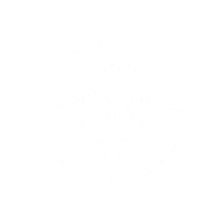 Nominee DetailsMember Governing Body DeclarationI declare that, to the best of my knowledge and belief, the nominee meets the Directors requirements as outlined in the CGS Articles of Association information provided in this application and other documentation submitted is correct and complete.  I understand that Commonwealth Games Scotland reserves the right to withdraw the nomination or require an elected Director to stand down if the information provided is inaccurate or misleading in any way.Signature: 					   	Date: 					_	Nominee DeclarationI declare that, to the best of my knowledge and belief, I meet the Directors requirements as outlined in the CGS Articles of Association and the information provided in this application and other documentation submitted is correct and complete.  I understand that Commonwealth Games Scotland reserves the right to withdraw the nomination or require an elected Director to stand down if the information provided is inaccurate or misleading in any way.Signature: 					   	Date: 					_						In submitting the nomination, the individual as named above signifies that they have the approval of the member Scottish governing body to make this nomination.Application FormPlease note the answers to the following four questions will be shared with member sports for information with AGM papers ahead of the vote.Application SubmissionNominating sports should submit this application to info@teamscotland.scot.Closing date for applications is midday on Tuesday 18th April 2023.Any enquiries regarding the role should be sent to Jon Doig, CEO: jon.doig@teamscotland.scot, 01786 466 480.	Equality Monitoring FormCGS endorses the principle of sports equality and will endeavour through our policies, procedures, actions and decision-making to ensure that no person (employee, volunteer, member or participant) who is part of CGS or who comes into contact with CGS, receives less favourable treatment on the grounds of race, gender, disability, sexual orientation, religion, age or social background. Please complete the anonymous equality monitoring form by clicking on the link below:Equality Monitoring FormGeneral Data Protection Regulation CGS will use the information provided in this application form to process your application for appointment as a Board Director. The personal information that is given to us will also be used in a confidential manner to help us monitor our election process and will be disposed of once the election process has concluded after six months other than for the successful candidate.Name of Member SGB:Name of SGB Official:Position of SGB Official:Phone NumberEmail AddressName of Nominee:Phone NumberEmail AddressPlease provide a personal statement outlining why you are interested in this role. (approx. 300 words)What skills and knowledge would you bring to this role? (max. 300 words)What skills and knowledge would you need to develop to be successful in the role? (max. 300 words)Please provide a summary of relevant work experience that makes you suitable for this role. (max. 300 words)